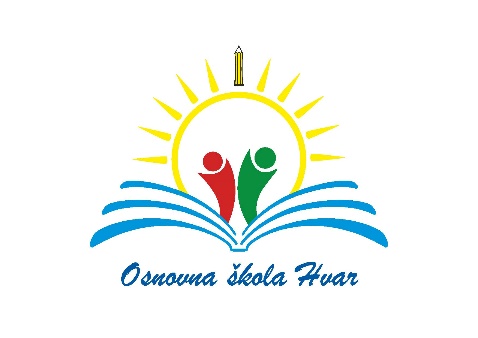 DODATNI OBRAZOVNI MATERIJALIPREDMETRAZREDNAZIV DODATNOG MATERIJALAIZDAVAČEngleski jezik1.radna bilježnica, ENGLESKI JEZIK, 1. razred osnovne škole - DIP IN 1, radna bilježnica za engleski jezik u prvome razredu osnovne škole, prva godina učenjaŠkolska knjigaEngleski jezik2.NEW BUILDING BLOCKS 2, radna bilježnica sa zvučnim CD-om i naljepnicama iz engleskoga jezika za drugi razred osnovne škole, II. godina učenjaProfilEngleski jezik3.NEW BUILDING BLOCKS 3, radna bilježnica sa zvučnim CD-om i naljepnicama iz engleskoga jezika za treći razred osnovne škole, III. godina učenjaProfilEngleski jezik4.NEW BUILDING BLOCKS 4, radna bilježnica iz engleskoga jezika za četvrti razred osnovne škole, IV. godina učenjaProfil